Samantha Ellen ReddingNovember 13, 1858 – March 6, 1879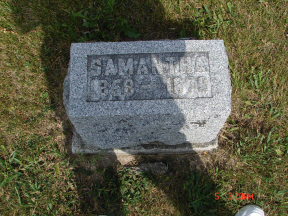 Photo by SargeNo further information found at this time